NafnMarkmið: Kanna virkni rásar með tveimur spennugjöfum og mismunandi lausnaraðferðirBúnaður: Stafrænn mælir 2 DC Spennugjafar. Tengibretti og 4 mótstöður1. Mældu og skráðu stærð raunviðnáma: R2 = _____________ R3 = ____________ R4 = ______________ R5 = _____________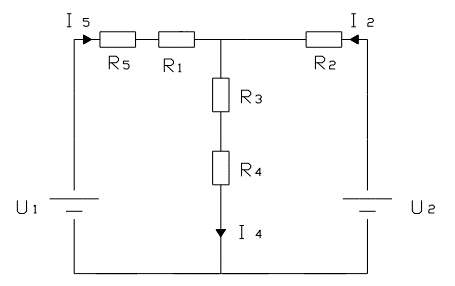 2. Tengdu rásina, :3. Stilltu spennur: U1 = 10V, U2 = 9V 4. Mældu strauminn I5. I5 mælt: _____________ 5. Mældu strauminn I2. I2 mælt: _____________ 6. Mældu strauminn I4. I4 mælt: _____________3. Reiknaðu út alla strauma og berðu þá saman við mælingar. Notaðu lögmálin: Kirchoffs - Thevenin - Norton við útreikninga.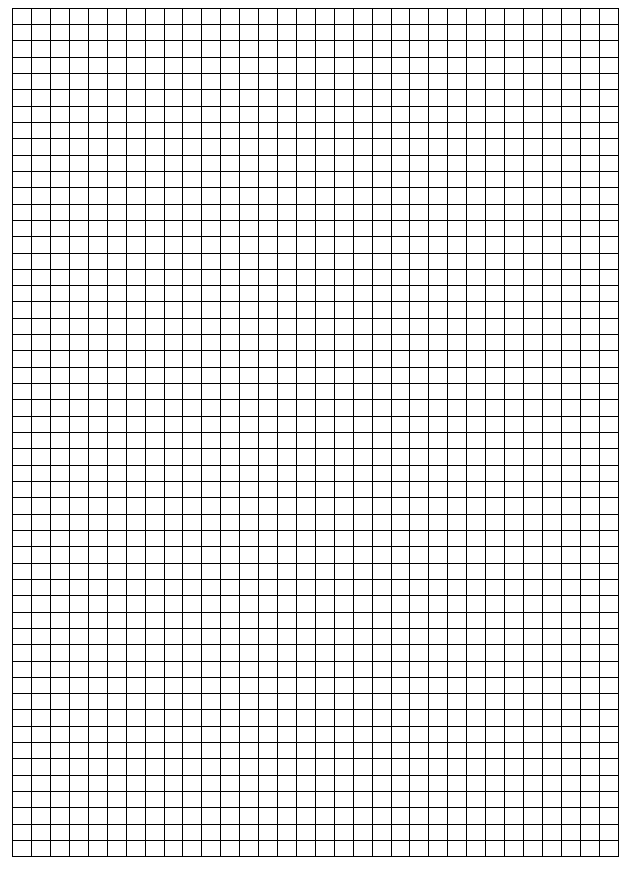 